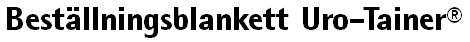   Ifylld blankett ska skickas med e-post till order.sverige@bbraun.com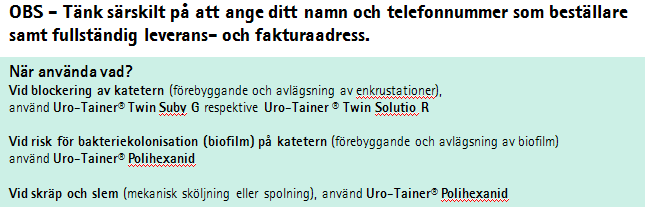 OBS - Patientens namn och personnummer anges inte här Beställningsdatum:Artnr    Beskrivning    Beskrivning Pris/fp (ex moms) Antal fp 9746609 Uro-Tainer® Twin Suby G, 2x30 ml  CE 3,23 % citronsyra  (10 st/fp) Uro-Tainer® Twin Suby G, 2x30 ml  CE 3,23 % citronsyra  (10 st/fp) 530 kr 9746625 Uro-Tainer® Twin Solutio R, 2x30 ml CE 6 % citronsyra (10 st/fp) Uro-Tainer® Twin Solutio R, 2x30 ml CE 6 % citronsyra (10 st/fp) 570 krFB99965 Uro-Tainer® Polihexanid 100 ml CE (10st/fp) Uro-Tainer® Polihexanid 100 ml CE (10st/fp) 570 kr LEVERANSADRESSVC / Vårdinrättning / Hemadress:LEVERANSADRESSVC / Vårdinrättning / Hemadress:Gatuadress samt ev portkod:Gatuadress samt ev portkod:Postnr & postort:Postnr & postort:Beställare / Kontaktperson:Beställare / Kontaktperson:Telefon:Telefon:E-mailadress:E-mailadress:FAKTURAADRESSFakturamottagare:Gata/box:Postnr & postort:Organisationsnr: (xxxxxx-xxxx)Bestnr, k-ställe, ref. etc:Rekommenderad/ordinerad spolrutin: